OPÉRATION TRANQUILLITÉ VACANCES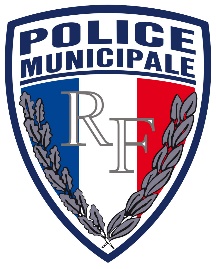 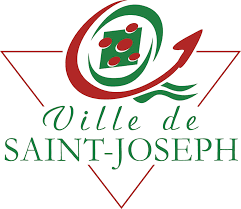 "JOZEFINS PATI TRANKIL  AN VAKANS,POLIS MINISIPAL KA VEYE ’’Formulaire de demande individuellePour bénéficier de la surveillance de votre résidence en votre absence, merci de remplir ce formulaire en ligne, de l’imprimer et de vous rendre, muni de celui-ci, à votre poste de police municipale ou brigade de gendarmerie.L’opération « tranquillité vacances » doit être demandée en avance (48 h avant votre départ au minimum).En cas de vacances interrompues, prévenir la police municipale ou la brigade de gendarmerie de votre  retour.Je déclare ces renseignements exacts et m’engage à signaler tout retour anticipé.Date :	Signature :VOUS	Numéro de téléphone mobile : .......................................Nom* : ................................................................................................. Prénom* : ......................................................................Né(e) le* :  ...................... à* : .................................................................  e-mail : ......................................................................VOTRE PÉRIODE D’ABSENCE*Du :  ................................... (JJ/MM/AAAA) au	(JJ/MM/AAAA)VOTRE ADRESSE (RÉSIDENCE A SURVEILLER)Numéro et type de voie (allée, rue, avenue, etc.)* : ..........................................................................................................................................................................................................................................................................................................................Code postal* : ....................  Ville* : .............................................................................................................................................INFORMATIONS SUR VOTRE RÉSIDENCEType de résidence* :Maison	Appartement. Dans ce cas, merci de remplir les deux lignes suivantes :Digicode d’accès à l’immeuble : ........................... Bâtiment : .............................................................Étage : ................ Numéro de porte ou autre précision utile : .............................................................Existence d’un dispositif d’alarme*Non	Oui. Dans ce cas, précisez lequel : .......................................................................................................PERSONNE À PRÉVENIR EN CAS D’ANOMALIENom* : ............................................................................................... Prénom* : .........................................................................Code postal* : ....................  Ville* : .............................................................................................................................................Numéro de téléphone portable* : ........................................... Téléphone fixe* : .........................................................................(un numéro à préciser au minimum)Cette personne possède-t-elle les clés du  domicile ?*	Oui	NonRENSEIGNEMENTS UTILESVotre lieu de vacances : code postal : ........................ Ville : ......................................................................................................Êtes-vous joignable pendant votre absence :Non	Oui, à ce(s) numéro(s) de téléphone : ...................................................................................................Ou à cette adresse électronique : ...................................................................................................Autre renseignement :(à préciser si besoin)